　　　　　買い物ゲーム（出前講座）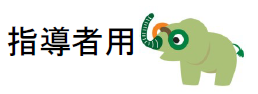 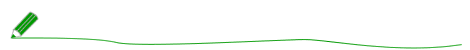 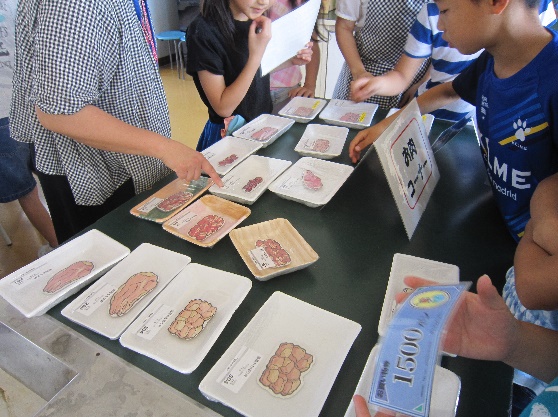 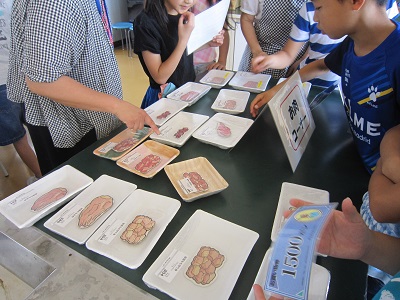 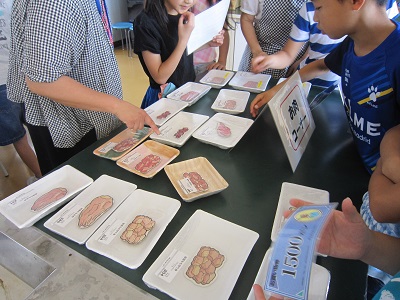 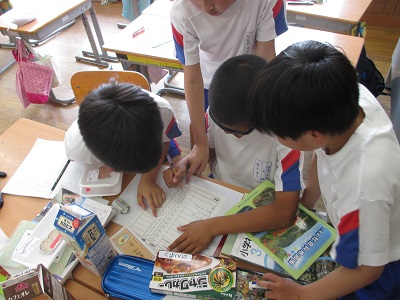 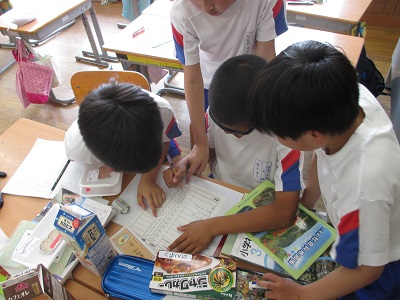 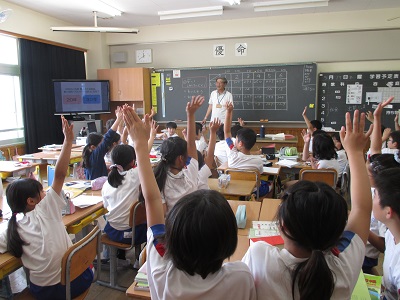 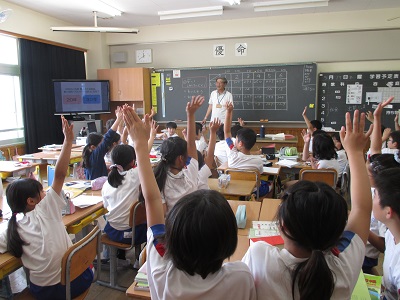 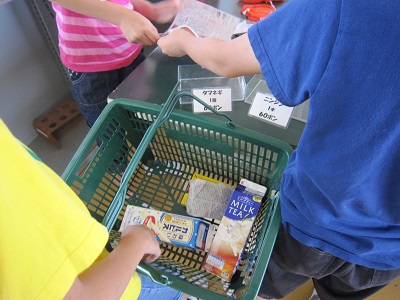 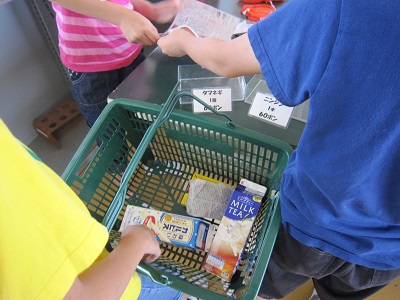 所要時間90分　　大人のみ60分バージョンあり人数12～40人程度　4～6グループが望ましい対象年齢小学校4年生以上持ち物筆記用具